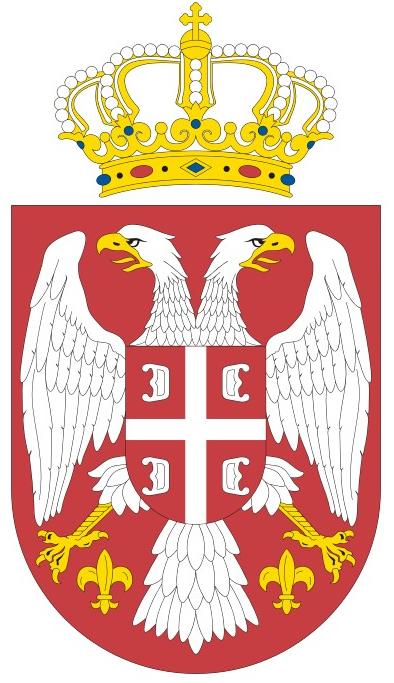 КОНКУРСНA ДОКУМЕНТАЦИЈAМИНИСТАРСТВО ПОЉОПРИВЕДЕ, ШУМАРСТВА И ВОДОПРИВРЕДЕ – УПРАВА ЗА АГРАРНА ПЛАЋАЊАБулевар краља Александра 84, БеоградЈАВНА НАБАВКА– Уређај за беспрекидно напајање електричном енергијом –ОТВОРЕНИ ПОСТУПАКЈАВНА НАБАВКА број ЈНОП 2/2019Јун 2019. годинеНа основу чл. 32. и 61. Закона о јавним набавкама („Сл. гласник РС” бр. 124/2012, 14/2015 и 68/2015, у даљем тексту: Закон), чл. 2. Правилника о обавезним елементима конкурсне документације у поступцима јавних набавки и начину доказивања испуњености услова („Сл. гласник РС”, број 86/2015), Одлуке о покретању поступка јавне набавке број 404-02-19/2019-07 и Решења о образовању комисије за јавну набавку број 404-02-19/2019-07, припремљена је:КОНКУРСНА ДОКУМЕНТАЦИЈАОтворени поступак јавне набавке за уређај за беспрекидно напајање електричном енергијомЈНОП број 2/2019 Конкурсна документација садржи:	I ОПШТИ ПОДАЦИ О ЈАВНОЈ НАБАВЦИ	1. Подаци о наручиоцуНаручилац: Министарство пољопривреде, шумарства и водопривреде – Управа за аграрна плаћања. Адреса: Булевар краља Александра 84, Београд.Матични број: 17855140.ПИБ: 108508191.Интернет страница: www.uap.gov.rs.2. Врста поступка јавне набавкеПредметна јавна набавка се спроводи у отвореном поступку, у складу са Законом и подзаконским актима, којима се уређују јавне набавке.3. Предмет јавне набавкеПредмет јавне набавке број ЈНОП 2/2019 су добра – уређај за беспрекидно напајање електричном енергијом. Шифра из Општег речника набавки 31154000 (уређај за непрекидно напајање електричном енергијом).4. Циљ поступкаПоступак јавне набавке се спроводи ради закључења уговора о јавној набавци. 5. Контакт (лице или служба) Лица за контакт: Ђуро Торбић и Милош Јелић.Е - mail адресе: djuro.torbic@minpolj.gov.rs  и milos.jelic@minpolj.gov.rs. 							   		  Упознат са општим подацима					М.П.																									  __________________________							    		     Овлашћено лице понуђачаII ПОДАЦИ О ЈАВНОЈ НАБАВЦИ1. Предмет јавне набавкеПредмет јавне набавке ЈНОП 2/2019 су добра – уређај за беспрекидно напајање електричном енергијом. Шифра из Oпштег речника набавки 31154000 (уређај за непрекидно напајање електричном енергијом).2. ПартијеПредмет ове јавне набавке није обликован по партијама.								       		Упознат са подацима				М.П.									_______________________								  	     Овлашћено лице понуђачаIII ВРСТЕ ДОБАРА, ТЕХНИЧКЕ КАРАКТЕРИСТИКЕ, МЕСТО И РОК ИСПОРУКЕ, ГАРАНЦИЈАВрсте добара:Уређај за беспрекидно напајање електричном енергијом - трофазно - трофазни сличан са APC MGE Galaxy 3500, 32W/40kVA 400V са 4 батеријска модула G35Т30KH4B4S, следећих карактеристика:•	Аутономија рада најмање 9,5 минута на 70% оптерећења; •	Технологија on line са двоструком конверзијом, према стандарду IEC EN 62040-3;•	Излазна снага UPS уређаја је мин. 32кW / 40kVA;•	Батеријски модули треба да су смештени у оригинални батеријски кабинет; •	Могућност будућег проширења аутономије до најмање 70 минута на 70% оптерећења са батеријским пакетима у истој шасији УПС-а без додатног батеријског ормана; •	УПС уређај треба да буде са инсталираном мрежно-управљачком картицом;•	Аутоматски и ручни бyпасс треба да је уграђен;•	Могућност паралеловања до 4 уређаја;•	УПС треба да се састоји од секције исправљач/инвертор која је модуларна и једноставно се сервисира и од модуларних батеријских јединица које се монтирају и демонтирају без алата; •	УПС треба да има независно напајање исправљачко- инверторске секције и статичког bypass-а;•	УПС треба да се испоручује са RS-232 сигнализацијом и интегрисаним Web/SNMP-om, ради логовања и алармирања, са email обавештавањем;Улазне карактеристике за AS мрежу:•	Улаз: дуално напајање, са backfeed заштитом; •	Улазни напон трофазни 380/400/415V;•	Улазна фреквенција 40-70 Hz;•	THDI < 5% при пуном оптерећењу;•	Толеранција улазног напона при раду на мрежи 304-477V при пуном оптерећењу, од 200V при 50% оптерећења;•	Дозвољено преоптерећење при раду на мрежи: мин. 125% у трајању од 10 минута,мин. 150% за 60 секунди, дозвољено преоптерећење при батеријском напајању: мин. 150% за 60 секунди;•	THDI < 2% за линеарно оптерећење од 0 до 100%, < 3,5% за нелинеарно оптерећење.	Излазне карактеристике:•	Излазни напон: трофазни 380/400/415V;•	Регулација излазног напона: < ± 1% при пуном линеарном оптерећењу статички, 5% са кораком оптерећења 100%;•	Ефикасност при 100% оптерећења најмање 95,8%;•	Crset фактор неограничен, регулисан до 2,7;•	Уграђена функција EPO (Emergency Power Off); •	Радни услови околине: температура 0 – 40 C, максимална релативна влажност ваздуха 0 - 95%;•	Бука на 1m од површине уређаја при 70% оптерећења није већа од 51,5 dBA;•	Механичка заштита IP 51.	Контрола и управљање:•	Понуђени УПС уређај треба да располаже дисплејом, а ради даљинске комуникације се испоручује са мрежно-комуникационом картицом са интерфејсом типа RJ-45, подршком за web и SNMP, надзором температуре окружења и могућношћу за додатни dry contac за пријем сигнала;•	Уграђена мрежно-комуникациона картица треба да подржава протоколе: HTTP, HTPPS, IPv4, IPv6, NTP, SMTP, SNMP, SSH, SSL, TCP/IP, Telnet, Radius;•	Понуђени УПС треба да располаже софтвером за ненадгледано гашење сервера у случају продуженог одсуства напајања (graceful shutdown) који подржава Ipv6 и следеће оперативне системе: Windows Server 2003, Windows Server 2008, Windows Server 2012,  Windows Hyper-V 2008, Windows Hyper-V 2012, Windows Server VMWare ESX, ESXI, SuSE Linux Enterprise Server, Ubuntu Linux, Red Hat Enterprise Linux и за сваки оперативни систем подршку за браузере IE, Firefox и Chrome;•	Ненадгледано гашење сервера треба да се одвија секвенцијално на серверима повезаним на исти УПС уређај како би се продужио рад приоритетних сервера;•	Софтвер треба да подржава виртуелне кластере и да покреће миграцију виртуелних машина на машине, које нису погођене догађајима које УПС детектује као критичне;	Батерије:•	Технологија VRLA (Valve Regulated Lead Acid) – оловне херметичке, животног века најмање 3-5 година; •	Омогућен 'cold start' са батерија;•	Батерије треба да буду смештене у исти кабинет УПС-а са секцијом снаге и да постоји могућност додавања оригиналних батеријских кабинета, ради даљег повећања аутономије. Батерије треба да су модуларне конструкције, а понуђено батеријско решење треба да је реализовано у два стринга; •	Манипулација батеријским касетама треба да се обавља једноставно и без алата, батеријски модули да су заменљиви у раду (hot swap), надгледани од стране УПС, а ради дијагностике и свака батеријска касета треба да је опремљена осигурачем и температурним сензором;•	Батеријске јединице су са температурном компензацијом пуњења.	ГаранцијаМинимум 36 месеци од датума званичног кванитативно – квалитативног пријема добара.	Сервисни центарПонуђач мора на територији Републике Србије поседује овлашћени сервисни центар за понуђену опрему – УПС уређај.	Сервисна подршка Понуђач се обавезује да ће у свему поступати по условима гаранције коју је дао у понуди.Почетак гарантног рока се рачуна од датума званичног квантитативно-квалитативног пријема добара.Уколико се у току гарантног рока појаве било какви недостаци изведених радова, кварови или неправилности у раду добара, Наручилац упућује факсом, е-маилом, поштом или лично, након обављеног телефонског разговора писмени захтев понуђачу за предузимање релевантних радњи на отклањању недостатака. Понуђач се обавезује да ће пружити сервисну подршку са временом одзива до 4 часа и временом поправке 48 часова за понуђени уређај.  	Инсталација уређајаИспоручилац мора да изврши инсталацију, повезивање са напонском и кумуникационом мрежом и са серверима Наручиоца, као и конфигурацију уређаја.	Обука за контролу и праћење рада уређајаИспоручилац се обавезује да након инсталације изврши обуку администатора  (најмање 2 запослена) Наручиоца, како би могли да прате рад УПС-а, врше прикључивање нових уређаја и  коригују параметре у случају да се идентификују неправилности у раду.	Место испоруке и инсталацијеМесто испоруке и инсталације је Управа за аграрна плаћања, Булевар Михајла Пупина 113, Београд.	Рок испорукеМаксимални рок испоруке, инсталације и обуке износи највише 60 дана од дана закључења уговора.	Посебни захтеви у вези стандарда Потребно је да понуђач поседује стандарде EN/IEC 62040-1-1, EMC/IEC 62040-2 (Class C2, C3), EN/IEC 62040-3, VFI-SS-111, IEC 61000-3-2, IEC 61000-3-3, TUV, ISO9001, ISO14001.Потребно је да понуђач поседује и важеће ISO 9001, ISO 14001, ISO 27001 и ISO 45001  сертификате.  	Техничка спецификацијаПонуђач треба да документује техничку спецификацију, тако што је дужан да у понуди достави изворну техничку документацију произвођача за понуђени модел УПС система, као доказ да испуњава тражене карактеристике.									 Упознат са техничком спецификацијом						М. П.				_________________________ 										Овлашћено лице понуђача IV УСЛОВИ ЗА УЧЕШЋЕ У ПОСТУПКУ ЈАВНЕ НАБАВКЕ ИЗ ЧЛ. 75. И 76. ЗАКОНА И УПУТСТВО КАКО СЕ ДОКАЗУЈЕ ИСПУЊЕНОСТ УСЛОВАУСЛОВИ ЗА УЧЕШЋЕ У ПОСТУПКУ ЈАВНЕ НАБАВКЕ ИЗ ЧЛ. 75. И 76. ЗАКОНАПраво на учешће у поступку предметне јавне набавке има понуђач који испуњава обавезне услове за учешће у поступку јавне набавке дефинисане чл. 75. Закона, и то:Да је регистрован код надлежног органа, односно уписан у одговарајући регистар (чл. 75. ст. 1. тач. 1) Закона);Да он и његов законски заступник није осуђиван за неко од кривичних дела као члан организоване криминалне групе, да није осуђиван за кривична дела против привреде, кривична дела против животне средине, кривично дело примања или давања мита, кривично дело преваре (чл. 75. ст. 1. тач. 2) Закона);Да је измирио доспеле порезе, доприносе и друге јавне дажбине у складу са прописима Републике Србије или стране државе када има седиште на њеној територији (чл. 75. ст. 1. тач. 4) Закона);Понуђач је дужан да при састављању понуде изричито наведе да је поштовао обавезе које произлазе из важећих прописа о заштити на раду, запошљавању и условима рада, заштити животне средине, као и да нема забрану обављања делатности, која је на снази у време подношења понуде (чл. 75. ст. 2. Закона).Понуђач који учествује у поступку предметне јавне набавке, мора испунити додатне услове за учешће у поступку јавне набавке, дефинисан чл. 76. Закона и то у погледу финансијског, пословног, техничког и кадровског капацитета. Потребан финансијски капацитет: да је понуђач у претходне 3 године (2016, 2017. и 2018. године) остварио укупан приход од продаје од најмaње 5.000.000,00 динара и да у наведеном периоду није пословао са губитком ида нема евидентираних дана неликвидности за претходних шест месеци пре дана објављивања позива за достављање понуда на Порталу јавних набавки.Потребан пословни капацитет: да понуђач поседује произвођачку ауторизацију за продају и сервис понуђеног УПС система и да поседује важеће ISO 9001, ISO 14001, ISO 27001 и ISO 45001  сертификате и стандарде EN/IEC 62040-1-1, EMC/IEC 62040-2 (Class C2, C3), EN/IEC 62040-3, VFI-SS-111, IEC 61000-3-2, IEC 61000-3-3 и да је у претходне 3 године (2016, 2017. и 2018. године) испоручио најмање 5 комада УПС уређаја мин. капацитета 40 KVA или већег капацитета ида понуђач пре објављивања позива за подношење понуда на Порталу јавних набавки располаже пословним простором у својини или закупу на територији Републике Србије.Потребан технички капацитет:-    да понуђач пре објављивања позива за подношење понуда на Порталу јавних набавки, располаже са 3 (три) возила од којих је минимум 1 (једно доставно) и-     да понуђач на територији Републике Србије поседује овлашћени сервисни центар за понуђену опрему.Потребан кадровски капацитет:- да понуђач има у радном односу пре објављивања позива за подношење понуда на Порталу јавних набавки минимум 10 (десет) запослених радника техничке струке, а од тога минимално 4 (четири) запослена са ВСС и звањем дипломираног инжењера техничке струке  и део запослених задовољава следећу квалификациону структуру: минимум 1 (једног) одговорног извођача радова електроенергетских инсталација ниског и средњег напона (лиценца 450).	Понуђач  је дужан да у понуди достави изворну техничку документацију произвођача за понуђени модел УПС система, као доказ да испуњава тражене карактеристике.1.3   Уколико понуђач подноси понуду са подизвођачем, у складу са чланом 80. Закона, 	       подизвођач мора да испуњава обавезне услове из члана 75. став 1. тач. 1), 2) и 4) 	       Закона, као и остале услове који су потребни за извршење дела набавке који ће понуђач извршити преко подизвођача. Референца се може доказивати и преко подизвођача.1.4   Уколико понуду подноси група понуђача, сваки понуђач  из групе понуђача, мора да испуни обавезне услове из члана 75. став 1. тач. 1), 2) и 4) Закона и додатни услов у погледу финансијског капацитета. Остале услове у погледу пословног, техничког и кадровског капацитета група понуђача испуњава заједно.2. УПУТСТВО КАКО СЕ ДОКАЗУЈЕ ИСПУЊЕНОСТ УСЛОВАУслов из чл. 75. ст. 1. тач. 1) Закона - Доказ: Извод из регистра Агенције за привредне регистре, односно извод из регистра надлежног Привредног суда.Услов из чл. 75. ст. 1. тач. 2) Закона - Доказ: Правна лица: 1) Извод из казнене евиденције, односно уверењe основног суда на чијем подручју се налази седиште домаћег правног лица, односно седиште представништва или огранка страног правног лица, којим се потврђује да правно лице није осуђивано за кривична дела против привреде, кривична дела против животне средине, кривично дело примања или давања мита, кривично дело преваре; 2) Извод из казнене евиденције Посебног одељења за организовани криминал Вишег суда у Београду, којим се потврђује да правно лице није осуђивано за неко од кривичних дела организованог криминала; 3) Извод из казнене евиденције, односно уверење надлежне полицијске управе МУП-а, којим се потврђује да законски заступник понуђача није осуђиван за кривична дела против привреде, кривична дела против животне средине, кривично дело примања или давања мита, кривично дело преваре и неко од кривичних дела организованог криминала (захтев се може поднети према месту рођења или према месту пребивалишта законског заступника). Уколико понуђач има више законских заступника дужан је да достави доказ за сваког од њих.  Предузетници и физичка лица: Извод из казнене евиденције, односно уверење надлежне полицијске управе МУП-а, којим се потврђује да није осуђиван за неко од кривичних дела као члан организоване криминалне групе, да није осуђиван за кривична дела против привреде, кривична дела против животне средине, кривично дело примања или давања мита, кривично дело преваре (захтев се може поднети према месту рођења или према месту пребивалишта).Доказ не може бити старији од два месеца пре отварања понуда; Услов из чл. 75. ст. 1. тач. 4) Закона - Доказ: Уверење Пореске управе Министарства финансија да је измирио доспеле порезе и доприносе и уверење надлежне управе локалне самоуправе да је измирио обавезе по основу изворних локалних јавних прихода или потврду Агенције за приватизацију да се понуђач налази у поступку приватизације. Доказ не може бити старији од два месеца пре отварања понуда;Услов из члана чл. 75. ст. 2.  - Доказ: Изјава мора да буде потписана од стране овлашћеног лица понуђача и оверена печатом. Уколико понуду подноси група понуђача. Изјава мора бити потписана од стране овлашћеног лица сваког понуђача из групе понуђача и оверена печатом. Испуњеност додатних услова за учешће у поступку предметне јавне набавке из члана 76. Закона, понуђач доказује достављањем следећих доказа:Докази за финансијски капацитет: извештај о бонитету за 2016, 2017. и 2018. годину (АОП 10020 и АОП 1065 из Биланса успеха)  и потврду Народне банке Србије о данима неликвидности, а коју издаје Одељење принудне наплате у Крагујевцу или навести интернет страницу на којој се може пронаћи овај податак.Докази за пословни капацитет: - произвођачка ауторизација за продају и сервис понуђеног УПС система, која мора бити издата након дана објављивања позива за ову јавну набавку и мора да гласи на име понуђача који доставља понуду и за намену учешћа за предметну јавну набавку и - TUV Efficiency Test за стандарде EN/IEC 62040-1-1, EMC/IEC 62040-2 (Class C2, C3), EN/IEC 62040-3, VFI-SS-111, IEC 61000-3-2, IEC 61000-3-3 и - копије важећих сертификата за  стандарде ISO 9001, ISO 14001, ISO 27001 и ISO 45001 и - референтну листу,  копије уговора наведених у референтној листи и потписане и оверене потврде о референцама и - уговор о закупу, власнички лист или други документ којим се доказује испуњеност услова за пословни простор/магацински простор.Докази за технички капацитет: -   копије саобраћајних дозвола или други документ, којим се доказује испуњеност услова о поседовању најмање 3 (три) возила, од којих је 1 (једно) доставно и- изјаву издату од стране произвођача понуђених добара или локалне канцеларије произвођача са наведеним подацима о фирми и- изјава понуђача под пуном моралном и материјалном одговорношћу да ће пружити сервисну подршку са временом одзива до 4 (четири) часа и временом поправке до 48 (четрдесетосам) часова 24x7x365.Докази за кадровски капацитет: -   изјава кадровског капацитета и- копије образаца М-3А, односно М-А за сваког наведеног запосленог или других одговарајућих образаца који пружају доказ о пријави, одјави на обавезно социјално осигурање и -   уговор о радном ангажовању и-   копија важећих лиценци и потврда Инжињерске коморе Србије и-   копија важећег сертификата произвођача опреме.Уколико понуду подноси група понуђача сваки понуђач  из групе понуђача, мора да испуни обавезне услове из члана 75. став 1. тач. 1), 2) и 4) Закона и додатни услов у погледу финансијског капацитета. Остале услове у погледу пословног, техничког и кадровског капацитета група понуђача испуњава заједно.Уколико понуђач подноси понуду са подизвођачем,  у складу са чланом 80. Закона, 	   	подизвођач мора да испуњава обавезне услове из члана 75. став 1. тач. 1), 2) и 4) Закона, као и остале услове који су потребни за извршење дела набавке који ће понуђач извршити преко подизвођача. Референца се може доказивати и преко подизвођача. Наведене доказе о испуњености услова понуђач може доставити у виду неоверених копија, осим потврда о референци, а наручилац може пре доношења одлуке о додели уговора да тражи од понуђача, чија је понуда на основу извештаја за јавну набавку оцењена као најповољнија, да достави на увид оригинал или оверену копију свих или појединих доказа.Ако понуђач у остављеном, примереном року који не може бити краћи од пет дана, не достави на увид оригинал или оверену копију тражених доказа, наручилац ће његову понуду одбити као неприхватљиву.Понуђачи који су регистровани у регистру који води Агенција за привредне регистре не морају да доставе доказ из чл.  75. ст. 1. тач. 1) Извод из регистра Агенције за привредне регистре, који је јавно доступан на интернет страници Агенције за привредне регистре.Понуђачи који су уписани у Регистар понуђача не морају да достављају доказе из чл. 75. ст. 1. тач. 1), 2)  и 4). Потребно је да понуђачи у понуди наведу да се налазе у Регистру понуђача, који се води код Агенције за привредне регистре или да поднесу копију решења о упису у Регистар понуђача. Наручилац ће приликом стручне оцене понуда вршити проверу да ли се понуђачи заиста налазе у Регистру понуђача.Наручилац неће одбити понуду као неприхватљиву, уколико не садржи доказ одређен конкурсном документацијом, ако понуђач наведе у понуди интернет страницу на којој су подаци који су тражени у оквиру услова јавно доступни.Уколико је доказ о испуњености услова електронски документ, понуђач доставља копију електронског документа у писаном облику, у складу са законом којим се уређује електронски документ. Ако се у држави у којој понуђач има седиште не издају тражени докази, понуђач може уместо доказа приложити своју писану изјаву, дату под кривичном и материјалном одговорношћу оверену пред судским или управним органом, јавним бележником или другим надлежним органом те државе.Ако понуђач има седиште у другој држави, наручилац може да провери да ли су документи којима понуђач доказује испуњеност тражених услова издати од стране надлежних органа те државе.Понуђач је дужан да без одлагања писмено обавести наручиоца о било којој промени у вези са испуњеношћу услова из поступка јавне набавке, која наступи до доношења одлуке, односно закључења уговора, односно током важења уговора о јавној набавци и да је документује на прописани начин.								Упознат са условима и упутством					М.П.								___________________________								   Овлашћено лице понуђачаV УПУТСТВО ПОНУЂАЧИМА КАКО ДА САЧИНЕ ПОНУДУ1. ПОДАЦИ О ЈЕЗИКУ НА КОЈЕМ ПОНУДА МОРА ДА БУДЕ САСТАВЉЕНАПонуђач подноси понуду на српском језику.2. НАЧИН НА КОЈИ ПОНУДА МОРА ДА БУДЕ САЧИЊЕНАПонуђач понуду подноси непосредно или путем поште у затвореној коверти или кутији, затворену на начин да се приликом отварања понуда може са сигурношћу утврдити да се први пут отвара. На полеђини коверте или на кутији навести назив и адресу понуђача. У случају да понуду подноси група понуђача, на коверти је потребно назначити да се ради о групи понуђача и навести називе и адресу свих учесника у заједничкој понуди.Понуду доставити на адресу: Министарство пољопривреде, шумарства и водопривреде – Управа за аграрна плаћања, Булевар краља Александра 84, Београд, са назнаком: ,,Понуда за јавну набавку уређаја за беспрекидно напајање електричном енергијом, ЈНОП број 2/2019 - НЕ ОТВАРАТИ”. Понуда се сматра благовременом уколико је примљена од стране наручиоца до 12.7.2019. године до 10,00 часова. Наручилац ће по пријему одређене понуде, на коверти, односно кутији у којој се понуда налази, обележити време пријема и евидентирати број и датум понуде према редоследу приспећа. Уколико је понуда достављена непосредно наручулац ће понуђачу предати потврду пријема понуде. У потврди о пријему наручилац ће навести датум и сат пријема понуде. Понуда коју наручилац није примио у року одређеном за подношење понуда, односно која је примљена по истеку дана и сата до којег се могу понуде подносити, сматраће се неблаговременом.Понуда мора да садржи:Образац понуде, попуњен, потписан и печатом оверен (Образац број VI у конкурсној документацији);Доказе о испуњености услова из чл.75. и 76. Закона о јавним набавкама, како је наведено у Упутству како се доказује испуњеност услова (поглавље IV у конкурсној документацији);Споразум којим се понуђачи из групе међусобно и према наручиоцу обавезују на извршење јавне набавке – уколико понуду подноси група понуђача;Модел уговора – Понуђач ће модел уговора попунити у складу са понудом, потописати и печатом оверити чиме потврђује да је сагласан са предлогом модела уговора (Образац VII у конкурсној документацији);Образац изјаве о независној понуди, који мора бити потписан и оверен печатом понуђача (Образац IX у конкурсној документацији);Образац изјаве о поштовању обавеза из чл. 75. ст. 2. Закона о јавним набавкама, потписан и оверен печатом (Образац X у конкурсној документацији);Меницу за озбиљност понуде, са меничним овлашћењем, а све у складу са Упутством како да сачине понуду (поглавље V у конкурсној документацији);Образац трошкова припреме понуде – уколико је понуђач имао такве врсте трошкова (Образац VIII у конкурсној документацији);Референтна листа понуђача (Образац XI у конкурсној документацији);Образац потврде/а о референци (Образац XII у конкурсној документацији);Понуђач мора да достави изворну техничку документацију произвођача за понуђени модел УПС система као доказ да испуњава тражене карактеристике. Документ може бити на српском или енглеском језику.3. ПАРТИЈЕЈавна набавка није обликована по партијама.4. ПОНУДА СА ВАРИЈАНТАМАПодношење понуде са варијантама није дозвољено.5. НАЧИН ИЗМЕНЕ, ДОПУНЕ И ОПОЗИВА ПОНУДЕУ року за подношење понуде понуђач може да измени, допуни или опозове своју понуду на начин који је одређен за подношење понуде.Понуђач је дужан да јасно назначи који део понуде мења односно која документа накнадно доставља. Измену, допуну или опозив понуде треба доставити на адресу: Министарство пољопривреде, шумарства и водопривреде – Управа за аграрна плаћања,  са назнаком:„Измена понуде за јавну набавку уређаја за беспрекидно напајање електричном енергијом, ЈНОП број 2/2019 - НЕ ОТВАРАТИ” или„Допуна понуде за јавну набавку уређаја за беспрекидно напајање електричном енергијом, ЈНОП број 2/2019 - НЕ ОТВАРАТИ” или„Опозив понуде за јавну набавку уређаја за беспрекидно напајање електричном енергијом, ЈНОП број 2/2019 - НЕ ОТВАРАТИ” или„Измена и допуна понуде за јавну набавку уређаја за беспрекидно напајање електричном енергијом, ЈНОП број 2/2019 - НЕ ОТВАРАТИ”.На полеђини коверте или на кутији навести назив и адресу понуђача. У случају да понуду подноси група понуђача, на коверти је потребно назначити да се ради о групи понуђача и навести називе и адресу свих учесника у заједничкој понуди.По истеку рока за подношење понуда понуђач не може да повуче нити да мења своју понуду.6. УЧЕСТВОВАЊЕ У ЗАЈЕДНИЧКОЈ ПОНУДИ ИЛИ КАО ПОДИЗВОЂАЧ Понуђач може да поднесе само једну понуду. Понуђач који је самостално поднео понуду не може истовремено да учествује у заједничкој понуди или као подизвођач, нити исто лице може учествовати у више заједничких понуда.У Обрасцу понуде (поглавље VI), понуђач наводи на који начин подноси понуду, односно да ли подноси понуду самостално или као заједничку понуду или подноси понуду са подизвођачем.7. ПОНУДА СА ПОДИЗВОЂАЧЕМУколико понуђач подноси понуду са подизвођачем дужан је да у Обрасцу понуде (поглавље VI) наведе да понуду подноси са подизвођачем, проценат укупне вредности набавке који ће поверити подизвођачу, а који не може бити већи од 50%, као и део предмета набавке који ће извршити преко подизвођача. Понуђач у Обрасцу понуде наводи назив и седиште подизвођача, уколико ће делимично извршење набавке поверити подизвођачу. Уколико уговор о јавној набавци буде закључен између наручиоца и понуђача који подноси понуду са подизвођачем, тај подизвођач ће бити наведен и у уговору о јавној набавци. Понуђач је дужан да за подизвођаче достави доказе о испуњености услова који су наведени у поглављу IV конкурсне документације, у складу са Упутством како се доказује испуњеност услова.Понуђач у потпуности одговара наручиоцу за извршење обавеза из поступка јавне набавке, односно извршење уговорних обавеза, без обзира на број подизвођача. Понуђач је дужан да наручиоцу, на његов захтев, омогући приступ код подизвођача, ради утврђивања испуњености тражених услова. 8. ЗАЈЕДНИЧКА ПОНУДАПонуду може поднети група понуђача.Уколико понуду подноси група понуђача, саставни део заједничке понуде мора бити споразум којим се понуђачи из групе међусобно и према наручиоцу обавезују на извршење јавне набавке, а који обавезно садржи податке из члана 81. ст. 4. тач. 1) и 2) Закона и то:податке о члану групе који ће бити носилац посла, односно који ће поднети понуду и који ће заступати групу понуђача пред наручиоцем иопис послова сваког од понуђача из групе понуђача у извршењу уговора.Група понуђача је дужна да достави све доказе о испуњености услова који су наведени у поглављу IV конкурсне документације, у складу са Упутством како се доказује испуњеност услова.Понуђачи из групе понуђача одговарају неограничено солидарно према наручиоцу. Задруга може поднети понуду самостално, у своје име, а за рачун задругара или заједничку понуду у име задругара.Ако задруга подноси понуду у своје име за обавезе из поступка јавне набавке и уговора о јавној набавци одговара задруга и задругари у складу са законом.Ако задруга подноси заједничку понуду у име задругара за обавезе из поступка јавне набавке и уговора о јавној набавци неограничено солидарно одговарају задругари.9. НАЧИН И УСЛОВИ ПЛАЋАЊА9.1. Захтеви у погледу начина, рока и услова плаћања.Исплaтa угoвoрeнe цeнe је у року од 45 дана од дана пријема исправне фактуре од стране наручиоца. Као датум пријема фактуре, сматра се датум означен на пријемном штамбиљу наручиоца. Фактура се може поднети на плаћање након потписивања записника  о званичном кванитативно – квалитативном пријему добара, инсталацији и извршеној обуци.9.2. Захтев у погледу рока важења понудеРок важења понуде не може бити краћи од 90 дана од дана отварања понуда.У случају истека рока важења понуде, наручилац је дужан да у писаном облику затражи од понуђача продужење рока важења понуде.Понуђач који прихвати захтев за продужење рока важења понуде не може мењати понуду.10. ВАЛУТА И НАЧИН НА КОЈИ МОРА ДА БУДЕ НАВЕДЕНА И ИЗРАЖЕНА ЦЕНА У ПОНУДИЦена мора бити исказана у динарима, без и са порезом на додату вредност, са урачунатим свим трошковима које понуђач има у реализацији предметне јавне набавке, с тим да ће се за оцену понуде узимати у обзир цена без пореза на додату вредност.Ако је у понуди исказана неуобичајено ниска цена, наручилац ће поступити у складу са чланом 92. Закона.11. ПОДАЦИ О ДРЖАВНОМ ОРГАНУ ИЛИ ОРГАНИЗАЦИЈИ, ОДНОСНО ОРГАНУ ИЛИ СЛУЖБИ ТЕРИТОРИЈАЛНЕ АУТОНОМИЈЕ  ИЛИ ЛОКАЛНЕ САМОУПРАВЕ ГДЕ СЕ МОГУ БЛАГОВРЕМЕНО ДОБИТИ ИСПРАВНИ ПОДАЦИ О ПОРЕСКИМ ОБАВЕЗАМА, ЗАШТИТИ ЖИВОТНЕ СРЕДИНЕ, ЗАШТИТИ ПРИ ЗАПОШЉАВАЊУ, УСЛОВИМА РАДА И СЛ., А КОЈИ СУ ВЕЗАНИ ЗА ИЗВРШЕЊЕ УГОВОРА О ЈАВНОЈ НАБАВЦИ Подаци о пореским обавезама се могу добити у Пореској управи, Министарства финансија.Подаци о заштити животне средине се могу добити у Агенцији за заштиту животне средине и у Министарству заштите животне средине.Подаци о заштити при запошљавању и условима рада се могу добити у Министарству за рад, запошљавање, борачка и социјална питања.12. ПОДАЦИ О ВРСТИ, САДРЖИНИ, НАЧИНУ ПОДНОШЕЊА, ВИСИНИ И РОКОВИМА ОБЕЗБЕЂЕЊА ИСПУЊЕЊА ОБАВЕЗА ПОНУЂАЧАI Понуђач је дужан да у понуди достави: 1.     Средство финансијског обезбеђења за озбиљност понуде и то бланко соло меницу, која мора бити евидентирана у Регистру меница и овлашћења Народне банке Србије. Меница мора бити оверена печатом и потписана од стране овлашћеног лица понуђача, а уз исту мора бити достављено попуњено и оверено менично овлашћење – писмо у корист Министарства пољопривреде, шумарства и водопривреде – Управе за аграрна плаћања са назначеним износом од 10% од износа понуде. Уз меницу мора бити достављена копија картона депонованих потписа који је издат од стране пословне банке коју понуђач наводи у меничном овлашћењу – писму (овера од стране пословне банке не старија од 30 дана) и доказ о регистрацији менице. Рок важења менице је најмање 90 дана од дана отварања понуда, односно колики је и рок важења понуде. Наручилац ће уновчити меницу дату уз понуду уколико: понуђач након истека рока за подношење понуда повуче, опозове или измени своју понуду; понуђач коме је додељен уговор благовремено не потпише уговор о јавној набавци; понуђач коме је додељен уговор не поднесе средство обезбеђења за добро извршење посла, а у складу са захтевима из конкурсне документације.Наручилац ће вратити менице понуђачима са којима није закључен уговор, на писмени захтев понуђача.Уколико понуђач не достави меницу понуда ће бити одбијена као неприхватљива.II Изабрани понуђач је дужан да достави: 1.      Средство финансијског обезбеђења за добро извршење посла и то бланко соло меницу, која мора бити евидентирана у Регистру меница и овлашћења Народне банке Србије. Меница мора бити оверена печатом и потписана од стране овлашћеног лица понуђача, а уз исту мора бити достављено попуњено и оверено менично овлашћење – писмо у корист Министарства пољопривреде, шумарства и водопривреде – Управе за аграрна плаћања, са назначеним износом од 5% вредности Уговора (вредност Уговора без ПДВ-а). Уз меницу мора бити достављена копија картона депонованих потписа који је издат од стране пословне банке коју понуђач наводи у меничном овлашћењу – писму (овера од стране пословне банке не старија од 30 дана) и доказ о регистрацији менице. Рок важења менице мора да буде најмање 30 дана дужи од дана извршења Уговора. Наручилац може наплатити меницу уколико понуђач:Уколико не испоручи уређај у уговореном року;Уколико уређај по карактеристикама не одговара понуђеном уговору;Уколико се не изврши отклањање пријављеног квара у уговореном року.2. 	Средство обезбеђења за отклањање функционалне неисправности уређаја у гарантном року и то бланко соло меницу потписану која мора бити евидентирана у Регистру меница и овлашћења Народне банке Србије. Меница мора бити оверена печатом и потписана од стране овлашћеног лица понуђача, а уз исту мора бити достављено попуњено и оверено менично овлашћење – писмо у корист Министарства пољопривреде, шумарства и водопривреде – Управе за аграрна плаћања, са назначеним износом од 5% вредности Уговора (вредност Уговора без ПДВ-а). Уз меницу мора бити достављена копија картона депонованих потписа који је издат од стране пословне банке коју понуђач наводи у меничном овлашћењу – писму (овера од стране пословне банке не старија од 30 дана) и доказ о регистрацији менице. Рок важења менице мора да буде најмање 5 дана дужи од понуђеног гарантног рока.13.	ЗАШТИТА ПОВЕРЉИВОСТИ ПОДАТАКА КОЈЕ НАРУЧИЛАЦ СТАВЉА ПОНУЂАЧИМА НА РАСПОЛАГАЊЕ, УКЉУЧУЈУЋИ И ЊИХОВЕ ПОДИЗВОЂАЧЕ Конкурсна документација за предметну набавку не садржи поверљиве информације које наручилац ставља на располагање. Изабрани понуђач се обавезује да све податке до којих дође од стране наручиоца у току реализације Уговора чува као пословну тајну и не сме их неовлашћено саопштити или предати другим лицима. 14.	ДОДАТНЕ ИНФОРМАЦИЈЕ ИЛИ ПОЈАШЊЕЊА У ВЕЗИ СА ПРИПРЕМАЊЕМ ПОНУДЕЗаинтересовано лице може у писаном облику путем поште на адресу наручиоца Министарства пољопривреде, шумарства и водопривреде – Управа за аграрна плаћања, Булевар краља Александра 84, 11000 Београд или електронске поште на e-mail адресе: djuro.torbic@minpolj.gov.rs и milos.jelic@minpolj.gov.rs  и тражити од наручиоца додатне информације или појашњења у вези са припремањем понуде, најкасније 5 дана пре истека рока за подношење понуде. Наручилац ће у року од 3 (три) дана од дана пријема захтева за додатним информацијама или појашњењима конкурсне документације, одговор објавити на Порталу јавних набавки и на својој интернет страници. Додатне информације или појашњења упућују се са напоменом „Захтев за додатним информацијама или појашњењима конкурсне документације, ЈНОП број 2/2019”.Ако наручилац измени или допуни конкурсну документацију 8 или мање дана пре истека рока за подношење понуда, дужан је да продужи рок за подношење понуда и објави обавештење о продужењу рока за подношење понуда. По истеку рока предвиђеног за подношење понуда наручилац не може да мења нити да допуњује конкурсну документацију. Тражење додатних информација или појашњења у вези са припремањем понуде телефоном није дозвољено. Комуникација у поступку јавне набавке врши се искључиво на начин одређен чланом 20. Закона.15. ДОДАТНА ОБЈАШЊЕЊА ОД ПОНУЂАЧА ПОСЛЕ ОТВАРАЊА ПОНУДА И КОНТРОЛА КОД ПОНУЂАЧА, ОДНОСНО ЊЕГОВОГ ПОДИЗВОЂАЧА После отварања понуда наручилац може приликом стручне оцене понуда да у писаном облику захтева од понуђача додатна објашњења која ће му помоћи при прегледу, вредновању и упоређивању понуда, а може да врши контролу (увид) код понуђача, односно његовог подизвођача (члан 93. Закона). Уколико наручилац оцени да су потребна додатна објашњења или је потребно извршити контролу (увид) код понуђача, односно његовог подизвођача, наручилац ће понуђачу оставити примерени рок да поступи по позиву наручиоца, односно да омогући наручиоцу контролу (увид) код понуђача, као и код његовог подизвођача. Наручилац може уз сагласност понуђача да изврши исправке рачунских грешака уочених приликом разматрања понуде по окончаном поступку отварања. Ако се понуђач не сагласи са исправком рачунских грешака, наручилац ће његову понуду одбити као неприхватљиву. 16.	 ВРСТА КРИТЕРИЈУМА ЗА ДОДЕЛУ УГОВОРАИзбор најповољније понуде ће се извршити применом критеријума „најнижа понуђена цена“.17. ЕЛЕМЕНТИ КРИТЕРИЈУМА НА ОСНОВУ КОЈИХ ЋЕ НАРУЧИЛАЦ ИЗВРШИТИ ДОДЕЛУ УГОВОРА У СИТУАЦИЈИ КАДА ПОСТОЈЕ ДВЕ ИЛИ ВИШЕ ПОНУДА ИСТОМ ПОНУЂЕНОМ ЦЕНОМ Уколико две или више понуда имају исту најнижу понуђену цену, као најповољнија биће изабрана понуда оног понуђача који понуди краћи рок испоруке. Други резервни критеријум је дужи гарантни рок.18. 	ПОШТОВАЊЕ ОБАВЕЗА КОЈЕ ПРОИЗИЛАЗЕ ИЗ ВАЖЕЋИХ ПРОПИСА Понуђач је дужан да у оквиру своје понуде достави изјаву дату под кривичном и материјалном одговорношћу да је поштовао све обавезе које произилазе из важећих прописа о заштити на раду, запошљавању и условима рада, заштити животне средине, као и да нема забрану обављања делатности, која је на снази у време подношења понуде.  (Образац изјаве, дат је у поглављу X конкурсне документације).19.	КОРИШЋЕЊЕ ПАТЕНТА И ОДГОВОРНОСТ ЗА ПОВРЕДУ ЗАШТИЋЕНИХ ПРАВА ИНТЕЛЕКТУАЛНЕ СВОЈИНЕ ТРЕЋИХ ЛИЦАНакнаду за коришћење патената, као и одговорност за повреду заштићених права интелектуалне својине трећих лица сноси понуђач.20. 	НАЧИН И РОК ЗА ПОДНОШЕЊЕ ЗАХТЕВА ЗА ЗАШТИТУ ПРАВА ПОНУЂАЧА Захтев за заштиту права може да поднесе понуђач, односно заинтересовано лице које има интерес за доделу уговора у конкретном поступку јавне набавке и који је претрпео или би могао да претрпи штету због поступања наручиоца противно одредбама Закона. Захтев за заштиту права подноси се наручиоцу, а копија се истовремено доставља Републичкој комисији. Захтев за заштиту права се доставља непосредно, електронском поштом на e-mail djuro.torbic@minpolj.gov.rs и uap.opstiposlovi@minpolj.gov.rs радним даном до 15:30 часова или препорученом пошиљком са повратницом. Захтев за заштиту права се може поднети у току целог поступка јавне набавке, против сваке радње наручиоца, осим уколико Законом није другачије одређено. Поднети захтев за заштиту права наручилац објављује обавештење о поднетом захтеву за заштиту права на Порталу јавних набавки и на својој интернет страници, најкасније у року од 2 дана од дана пријема захтева.Уколико се захтевом за заштиту права оспорава врста поступка, садржина позива за подношење понуда или конкурсне документације, захтев ће се сматрати благовременим уколико је примљен од стране наручиоца најкасније 7 дана пре истека рока за подношење понуда, без обзира на начин достављања и уколико је подносилац захтева у складу са чланом 63. став 2. Закона указао наручиоцу на евентуалне недостатке и неправилности, а наручилац исте. У том случају подношења захтева за заштиту права долази до застоја рока за подношење понуда. После доношења одлуке о додели уговора из чл. 108. Закона или одлуке о обустави поступка јавне набавке из чл. 109. Закона, рок за подношење захтева за заштиту права је 10 дана од дана објаве исте на Порталу јавних набавки. Захтевом за заштиту права не могу се оспоравати радње наручиоца предузете у поступку јавне набавке ако су подносиоцу захтева били или могли бити познати разлози за његово подношење пре истека рока за подношење понуда, а подносилац захтева га није поднео пре истека тог рока. Ако је у истом поступку јавне набавке поново поднет захтев за заштиту права од стране истог подносиоца захтева, у том захтеву се не могу оспоравати радње наручиоца за које је подносилац захтева знао или могао знати приликом подношења претходног захтева.Подносилац захтева за заштиту права је дужан да на одређени рачун буџета уплати таксу од 120.000,00 динара ако се захтев за заштиту права подноси пре и након отварања понуда. Као доказ о уплати таксе у смислу члана 151. став 1. тачка 6) Закона прихватиће се:Потврда о извршеној уплати таксе из члана 156. Закона која садржи следеће елементе:Да буде издата од стране банке и да садржи печат банке;Да представља доказ о извршеној уплати таксе, односно налог за уплату таксе, односно налог за пренос средстава, као и датум извршења налога;Износ таксе из члана 156. Закона чија се уплата тражи (120.000,00 динара);Број рачуна: 840-30678845-06;Шифру плаћања: 153 или 253;Позив на број: подаци о броју или ознаци јавне набавке поводом које се подноси захтев за заштиту права;Сврха таксе: такса за ЗЗП; назив наручиоца; број или ознака јавне набавке поводом које се подноси захтев за заштиту права за кога је извршена уплата таксе;Корисник: буџет Републике Србије;Назив уплатиоца, односно назив подносиоца захтева за заштиту права за кога је извршена уплата таксе;Потпис овлашћеног лица банке.Налог за уплату, први примерак, оверен потписом овлашћеног лица и печатом банке или поште, који садржи све друге елементе из потврде о извршеној уплати таксе наведене под тачком 1.Потврда издата од стране Републике Србије, Министарства финансија, Управе за трезор, потписана и оверена печатом, која садржи све елементе из потврде о извршеној уплати таксе из тачке 1, осим оних наведених под 1) и 10), за подносиоце захтева за заштиту права који имају отворен рачун у оквиру припадајућег консолидованог рачуна трезора, а који се води у Управи за трезор (корисници буџетских средстава, корисници средстава организација за обавезно социјално осигурање и други корисници јавних средстава).Потврда издата од стране Народне банке Србије, која садржи све елементе из потврде о извршеној уплати таксе из тачке 1, за подносиоце захтева за заштиту права (банке и други субјекти) који имају отворен рачун код Народне банке Србије у складу са законом и другим прописом.  Поступак заштите права понуђача регулисан је одредбама чл. 138. - 167. Закона.21. РОК У КОЈЕМ ЋЕ УГОВОР БИТИ ДОСТАВЉЕН ПОНУЂАЧУ КОЈЕМ ЈЕ УГОВОР ДОДЕЉЕНУговор о јавној набавци ће бити достављен понуђачу којем је додељен уговор у року од 8 дана од дана протека рока за подношење захтева за заштиту права из члана 149. Закона.Уколико изабрани понуђач одбије да закључи уговор, уговор ће се доделити следећем најповољнијем понуђачу. Ако наручилац не достави потписан уговор понуђачу у року из претходног става, понуђач није дужан да потпише уговор што се неће сматрати одустајањем од понуде и не може због тога сносити било какве последице, осим ако је поднет благовремен захтев за заштиту права. У случају да је поднета само једна понуда наручилац може закључити уговор пре истека рока за подношење захтева за заштиту права, у складу са чланом 112. став 2. тачка 5) Закона. 											Упознат са упутством					М.П.											   ____________________											Овлашћено лице понуђачаVI ОБРАЗАЦ ПОНУДЕПонуда брoj ________________ од __________________ за јавну набавку добра – уређај за беспрекидно напајање електричном енергијом, ЈНОП број 2/2019. 1)ОПШТИ ПОДАЦИ О ПОНУЂАЧУ:2) ПОНУДУ ПОДНОСИ: Напомена: заокружити начин подношења понуде и уписати податке о подизвођачу, уколико се понуда подноси са подизвођачем, односно податке о свим учесницима заједничке понуде, уколико понуду подноси група понуђача3) ПОДАЦИ О ПОДИЗВОЂАЧУ Напомена: Табелу „Подаци о подизвођачу“ попуњавају само они понуђачи који подносе  понуду са подизвођачем, а уколико има већи број подизвођача од места предвиђених у табели, потребно је да се наведени образац копира у довољном броју примерака, да се попуни и достави за сваког подизвођача.4) ПОДАЦИ О УЧЕСНИКУ  У ЗАЈЕДНИЧКОЈ ПОНУДИ Напомена: Табелу „Подаци о учеснику у заједничкој понуди“ попуњавају само они понуђачи који подносе заједничку понуду, а уколико има већи број учесника у заједничкој понуди од места предвиђених у табели, потребно је да се наведени образац копира у довољном броју примерака, да се попуни и достави за сваког понуђача који је учесник у заједничкој понуди.ОПИС ПРЕДМЕТА НАБАВКЕ – уређај за беспрекидно напајање електричном енергијом, ЈНОП број 2/2019Ознака произвођача и модел уређаја: _____________________________________ .Рок испоруке:					дана од дана закључења уговора.		    (не може бити дужи од 60 дана)Рок важења понуде: 		_______	____ дана од дана отварања понуде.		  	  (не може бити краћи од 90 дана)Гарантни рок за функционалну исправност опреме:						 од (не може бити краћи од 36 месеци)дана званичног кванитативно – квалитативног пријема уређаја.Напомена: Понуђач мора да достави за понуђени уређај изворну техничку документацију произвођача за понуђени модел УПС система као доказ да испуњава тражене карактеристике.Датум 					             		 Понуђач    М. П. _____________________________			_______________________________Напомене: Образац понуде понуђач мора да попуни, овери печатом и потпише, чиме потврђује да су тачни подаци који су у обрасцу понуде наведени. Уколико понуђачи подносе заједничку понуду, група понуђача може да се определи да образац понуде потписују и печатом оверавају сви понуђачи из групе понуђача или група понуђача може да одреди једног понуђача из групе који ће попунити, потписати и печатом оверити образац понуде.VII МОДЕЛ УГОВОРАУГOВOР зaкључeн измeђу следећих уговорних страна: 1.          Република Србија - Министарство пољопривреде, шумарства и водопривреде – Управа за аграрна плаћања са седиштем у Београду, Булевар краља Александра 84, (у даљем тексту: Наручилац), коју заступа вршилац дужности директора, Биљана Петровић, ПИБ 108508191,  матични број 17855140. 2.  __________________________________________________ са седиштем у ______________________, ул. ___________________________ бр._______,   (у даљем тексту: Испоручилац), које заступа _________________________, текући рачун_______________________, ПИБ __________________, матични број _________________.        и са понуђачима из групе понуђача/са подизвођачима:А) __________________________________________________________________________________________________________________________________________________Б) __________________________________________________________________________________________________________________________________________________Ако понуђач учествује у групи понуђача прецртати „са подизвођачима“, а ако наступа са подизвођачима прецртати „са понуђачима из групе понуђача“ и попунити податке.                  Основ уговора:ЈНОП број 2/2019, набавка уређаја за беспрекидно напајање електричном енергијом. Број и датум одлуке о додели уговора:__________________ од __________2019.  године.Понуда изабраног понуђача број _____________ од __________ 2019. године.Члан 1.	Уговорне стране су се сагласиле да је предмет Уговора уређивање међусобних права и обавеза у погледу набавке уређаја за беспрекидно напајање електричном енергијом, а за потребе Министарства пољопривреде, шумарства и водопривреде - Управе за аграрна плаћања у Београду, Булевар краља Александра 84, а у свему према понуди Испоручиоца бр._________________ од _________________године, која је саставни део Уговора.Члан 2.	Уговорне стране су се сагласиле да цена за предмет јавне набавке из усвојене понуде износи  _______________ динара без ПДВ-а, односно _______________ динара са ПДВ-ом.Члан 3.	Исплaтa угoвoрeнe цeнe за набавку уређаја, који је предмет Уговора извршиће се у року од 45 дана од дана пријема исправне фактуре. Као датум пријема фактуре сматра се датум означен на пријемном штамбиљу Наручиоца. Фактура се може поднети на плаћање након званичног кванитативно – квалитативног пријема уређаја, инсталације и обуке  који у потпуности одговара захтевима из Техничке спецификације, која чини саставни део Уговора и карактеристикама понуђеног уређаја.Члан 4.	Уговорена цена не подлеже промени за време трајања Уговора.Члан 5.Испоручилац је дужан да у тренутку закључења уговора као средство обезбеђења за добро извршење посла преда Наручиоцу бланко соло меницу која мора бити евидентирана у Регистру меница и овлашћења Народне банке Србије. Меница мора бити оверена печатом и потписана од стране овлашћеног лица понуђача, а уз исту мора бити достављено попуњено и оверено менично овлашћење – писмо у корист Министарства пољопривреде, шумарства и водопривреде – Управе за аграрна плаћања, са назначеним износом од 5% вредности уговора без пореза на додату вредност. Уз меницу мора бити достављена копија картона депонованих потписа који је оверен (овера не може бити старија од 30 дана) од стране пословне банке коју понуђач наводи у меничном овлашћењу – писму и доказ о регистрацији менице. Рок важења менице мора да буде најмање 30 дана дужи од дана извршења Уговора.Наручилац може наплатити меницу уколико Испоручилац:не испоручи уређај у уговореном року;не изврши инсталацију и обуку и уговореном року;уређај по карактеристикама не одговара понуђеном;не изврши отклањање пријављеног квара у уговореном року.Члан 6.Испоручилац је дужан да у тренутку званичног квантитативно – квалитативног пријема уређаја преда Наручиоцу финансијско средство обезбеђења за отклањање функционалне неисправности уређаја у гарантном року и то бланко соло меницу, која мора бити евидентирана у Регистру меница и овлашћења Народне банке Србије. Меница мора бити оверена печатом и потписана од стране овлашћеног лица понуђача, а уз исту мора бити достављено попуњено и оверено менично овлашћење – писмо у корист Министарства пољопривреде, шумарства и водопривреде – Управе за аграрна плаћања, са назначеним износом од 5% вредности Уговора (вредност Уговора без ПДВ-а). Уз меницу мора бити достављена копија картона депонованих потписа који је издат од стране пословне банке коју понуђач наводи у меничном овлашћењу – писму (овера од стране пословне банке не старија од 30 дана)  и доказ о регистрацији менице. Рок важења менице мора да буде најмање 5 дана дужи од гарантног рока.Члан 7.Наручилац се обавезује да  изврши плаћање у складу са уговорним обавезама, као и да именује лице овлашћено за контактирање са Испоручиоцем и о томе га обавести.Испоручилац се обавезује да испоручи добро, изврши инсталацију и обуку које је предмет Уговора на адресу Наручиоца, Булевар Михајла Пупина 113 у Београду у року од ________ дана од дана закључења Уговора.Гаранција за функционалну исправност уређаја траје _______ месеци од дана почетка гарантног рока. Почетак гарантног рока се рачуна од датума званичног квантитативно-квалитативног пријема уређаја.Члан 8.	Уколико се у току гарантног рока појаве било какви недостаци, кварови или неправилности у раду добара, Наручилац упућује факсом, е-маилом, поштом или лично након обављеног телефонског разговора писмени захтев Испоручиоцу за предузимање релевантних радњи на отклањању недостатака. Испоручилац се обавезује да ће пружити сервисну подршку са временом одзива до 4  (четири) часа и временом поправке 48  (четрдесетосам) часова за понуђени уређај.  Сервисна подршка мора да буде непрекидна, односно да траје 24x7x365.Члан 9.	Уговорне стране могу бити ослобођене одговорности у одређеним случајевима који су наступиле независно од воље сауговарача, а које ни пажљива страна не би могла избећи нити отклонити њихове последице, а настали су после закључења Уговора и спречавају његово извршење у целини или делимично.  Члан 10.	Уговор је закључен даном потписивања од стране овлашћених представника уговорних страна. Члан 11.Свака од уговорних страна има право на раскид Уговора у случају неиспуњења уговорних обавеза друге уговорне стране.Уговор ће се сматрати раскинутим по протеку рока од 15 (петнаест) дана од дана пријема писменог обавештења. Реализација средстава обезбеђења не ограничава Наручиоца да захтева захтева раскид Уговора и накнаду штете због неиспуњавања уговорних обавеза.Члан 12.	Уговорне стране су сагласне да ће се на све што Уговором није регулисано, примењивати одредбе  релевантних законских прописа. Члан 13.	Свe измeнe и допуне Угoвoрa пуноважне су уколико су сачињене у писменој форми  и пoтписане од стране oвлaшћeних прeдстaвника стрaнa уговорница.Уговорне стране су сагласне да ће све евентуалне спорове које не могу решити споразумно изнети пред Привредни суд у Београду.Члaн  14.Угoвoр је сaчињeн je у 6 (шест) истоветних примeракa, од којих свака уговорна страна задржава по 3 (три) примерка.  ЗА НАРУЧИОЦА                                                                                    ЗА ИСПОРУЧИОЦА__________________                                                                    _________________________ Модел уговора понуђач ће попунити, потписати и оверити печатом, чиме потврђује да је сагласан са садржином модела уговора. Уколико понуђач подноси понуду са учешћем подизвођача у моделу уговора морају бити наведени сви подизвођачи.   У случају подношења заједничке понуде, група понуђача може да определи да модел уговора потписују и оверавају сви понуђачи из групе понуђача или група понуђача може споразумом да одреди једног понуђача да из групе понуђача, који ће попунити, потписати и оверити уговор.VIII ОБРАЗАЦ ТРОШКОВА ПРИПРЕМЕ ПОНУДЕУ складу са чланом 88. став 1. Закона, понуђач ______________________________ (навести назив понуђача), доставља укупан износ и структуру трошкова припремања понуде, како следи у табели:Трошкове припреме и подношења понуде сноси искључиво понуђач и не може тражити од наручиоца накнаду трошкова.Ако је поступак јавне набавке обустављен из разлога који су на страни наручиоца, наручилац је дужан да понуђачу надокнади трошкове израде узорка или модела, ако су израђени у складу са техничким спецификацијама наручиоца и трошкове прибављања средства обезбеђења, под условом да је понуђач тражио накнаду тих трошкова у својој понуди.Напомена: достављање овог обрасца није обавезно, а копирати по потреби.IX ОБРАЗАЦ ИЗЈАВЕ О НЕЗАВИСНОЈ ПОНУДИ У складу са чланом 26. Закона, ________________________________________,                                                                             (Назив понуђача)даје: ИЗЈАВУ О НЕЗАВИСНОЈ ПОНУДИПод пуном материјалном и кривичном одговорношћу потврђујем да сам понуду у поступку јавне набавке добара – уређај за беспрекидно напајање електричном енергијом, ЈНОП број 2/2019, поднео независно, без договора са другим понуђачима или заинтересованим лицима.Напомена: у случају постојања основане сумње у истинитост изјаве о независној понуди, наручулац ће одмах обавестити организацију надлежну за заштиту конкуренције. Организација надлежна за заштиту конкуренције, може понуђачу, односно заинтересованом лицу изрећи меру забране учешћа у поступку јавне набавке ако утврди да је понуђач, односно заинтересовано лице повредило конкуренцију у поступку јавне набавке у смислу закона којим се уређује заштита конкуренције. Мера забране учешћа у поступку јавне набавке може трајати до две године. Повреда конкуренције представља негативну референцу, у смислу члана 82. став 1. тачка 2. Закона.Уколико понуду подноси група понуђача, Изјава мора бити потписана од стране овлашћеног лица сваког понуђача из групе понуђача и оверена печатом.X ОБРАЗАЦ ИЗЈАВЕ О ПОШТОВАЊУ ОБАВЕЗА  ИЗ ЧЛ. 75. СТ. 2. ЗАКОНАУ вези члана 75. став 2. Закона о јавним набавкама, као заступник понуђача дајем следећу ИЗЈАВУПонуђач ________________________________________________ у поступку јавне набавке добара – уређај за беспрекидно напајање електричном енергијом, ЈНОП број 2/2019, поштовао је обавезе које произлазе из важећих прописа о заштити на раду, запошљавању и условима рада, заштити животне средине, као и да нема забрану обављања делатности која је на снази у време подношења понуде.Датум 		Понуђач________________			М.П.				__________________Напомена: Уколико понуду подноси група понуђача, Изјава мора бити потписана од стране овлашћеног лица сваког понуђача из групе понуђача и оверена печатом.XI РЕФЕРЕНТНА ЛИСТА  ПОНУЂАЧА Oбавезно поднети доказе о наведеним испорукама у форми оригинално потписане и оверене потврде (образац дат у Поглављу XII) потписане од стране надлежног органа - наручиоца, односно  купца - за друга правна лица.		Напомена: овај образац копирати у зависности од потребе понуђача.  У _______________                                       М.П.                      Потпис овлашћеног лицаДана __________ 2019. године                                                    ______________________XII ОБРАЗАЦ ПОТВРДЕ О РЕФЕРЕНЦИ 	У складу са чл. 77. став 2. тачка 2.  алинеја 1. Закона о јавним набавкама, достављамо Вам,ПОТВРДУкојом потврђујемо да је наш добављач                                            _____________________________________________________________________________(уписати назив добављача – понуђача)у току 2016, 2017. и 2018. године испоручио  ________ комада УПС уређаја минималног капацитета 40 kVA или већег капацитета.                   Потврда се издаје на захтев добављача _________________________________________						         (уписати назив добављача – понуђача)ради учешћа у јавној набавци уређаја за беспрекидно напајање електричном енергијом, наручиоца Министарства пољопривреде, шумарства и водопривреде - Управа за аграрна плаћања у Београду и у друге се сврхе не може користити.Место  ______________________ Датум : ______________________Под пуном материјалном и кривичном одговорношћу потврђујемо истинитост  датих података.								      Наручилац - купац						       __________________________________  						        (печат и потпис овлашћеног лица купца)Напомена: Образац потврде копирати по потреби и оригинале потписаних и оверених потврда доставити уз понуду.ПоглављеНазив поглављаIОпшти подаци о јавној набавциIIПодаци о предмету јавне набавкеIIIТехничка спецификацијаIVУслови за учешће у поступку јавне набавке из чл. 75. и 76. Закона и упутство како се доказује испуњеност тих условаVУпутство понуђачима како да сачине понудуVIОбразац понудеVIIМодел уговораVIIIОбразац трошкова припреме понудеIXОбразац изјаве о независној понудиXОбразац изјаве о поштовању обавеза из чл. 75. ст. 2. ЗаконаXIРеферентна листа понуђача XIIОбразац потврде о референци Назив понуђача:Адреса понуђача:Матични број понуђача:Порески идентификациони број понуђача (ПИБ):Име особе за контакт:Електронска адреса понуђача (e-mail):Телефон:Телефакс:Број рачуна понуђача и назив банке:Лице овлашћено за потписивање уговораА) САМОСТАЛНОБ) СА ПОДИЗВОЂАЧЕМВ) КАО ЗАЈЕДНИЧКУ ПОНУДУ1)Назив подизвођача:Адреса:Матични број:Порески идентификациони број:Име особе за контакт:Проценат укупне вредности набавке који ће извршити подизвођач:Део предмета набавке који ће извршити подизвођач:2)Назив подизвођача:Адреса:Матични број:Порески идентификациони број:Име особе за контакт:Проценат укупне вредности набавке који ће извршити подизвођач:Део предмета набавке који ће извршити подизвођач:1)Назив учесника у заједничкој понуди:Адреса:Матични број:Порески идентификациони број:Име особе за контакт:2)Назив учесника у заједничкој понуди:Адреса:Матични број:Порески идентификациони број:Име особе за контакт:3)Назив учесника у заједничкој понуди:Адреса:Матични број:Порески идентификациони број:Име особе за контакт:Р.Б.Предмет набавкеЈединица мере: комадЦена у РСД без ПДВ-аЦена у РСД са ПДВ-ом1.Уређај за беспрекидно напајање електричном енергијом 1ВРСТА ТРОШКАИЗНОС ТРОШКА У РСДУКУПАН ИЗНОС ТРОШКОВА ПРИПРЕМАЊА ПОНУДЕДатум:М.П.Потпис понуђачаДатум:М.П.Потпис понуђачареднибројРеферентнинаручилац/купацБрој уговора и датум закључења уговораДатум испорукеБрој испоручених уређаја1.2.3.4.5.6.7.8.9.10.Назив купца:Седиште купца:Матични број:ПИБ: